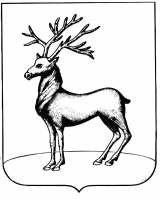 АДМИНИСТРАЦИЯРОСТОВСКОГО МУНИЦИПАЛЬНОГО РАЙОНАП О С Т А Н О В Л Е Н И ЕОт                           				                 № г. РостовО внесении изменений в постановление администрации Ростовского муниципального района от 01.02.2022 г. № 137«Об итогах работы по организацииотдыха, оздоровления и занятости детей в 2021 году и мерах по организации детской оздоровительной кампании в 2022 году»В связи с изменениями в постановлении правительства Ярославской области от 28.12.2021 № 0960-п «О мерах по организации отдыха и оздоровления детей в 2022 году» администрация Ростовского муниципального района ПОСТАНОВЛЯЕТ:1.Внести в постановление администрации Ростовского муниципального района от 01.02.2022 г. № 137«Об итогах работы по организации отдыха, оздоровления и занятости детей в 2021 году и мерах по организации детской оздоровительной кампании в 2022 году» следующие изменения:1.1. Изложить п.2 в следующей редакции: «Установить стоимость одного дня пребывания ребенка в лагере с дневным пребыванием, организованном образовательной организацией, осуществляющей организацию отдыха и оздоровления обучающихся в каникулярное время (далее – лагерь с дневным пребыванием):- в размере до 170 рублей включительно – с двухразовым питанием без торговой наценки;- в размере до 261 рублей включительно – с двухразовым питанием с торговой наценкой.1.2. Изложить п. 2.1 в следующей редакции: «Включить в установленную стоимость одного дня пребывания ребенка в лагере с дневным пребыванием:- стоимость набора продуктов питания для одного ребенка в день при организации двухразового питания – до 151 рубля включительно;- расходы на организацию культурно-массовой и спортивной работы для одного ребенка в день – до 19 рублей включительно».1.3. Изложить п. 3.2 в следующей редакции: «Рекомендовать руководителям лагерей, организованных муниципальными образовательными организациями, осуществляющими организацию отдыха и оздоровления обучающихся в каникулярное время (с дневным пребыванием), расположенных на территории Ростовского района, установить стоимость набора продуктов питания для одного ребенка в день при организации двухразового питания до 151 рубля включительно».1.4. Изложить п. 3.4.  в следующей редакции: «Установить стоимость набора продуктов питания для одного ребенка в день при организации двухразового питания в детском лагере труда и отдыха, организованном органами исполнительной власти области и (или) организациями, находящимися в их функциональном подчинении, в размере до 131 рубля включительно».1.5. Изложить п. 4. «Порядка и условия оплаты стоимости питания в лагерях, организованных муниципальными образовательными организациями, осуществляющими организацию отдыха и оздоровления обучающихся в каникулярное время (с дневным пребыванием), расположенных на территории Ярославской области» в следующей редакции: «Размер частичной платы за питание в лагерях с дневным пребыванием детей за счет средств областного бюджета и местных бюджетов составляет 50 процентов стоимости набора продуктов питания в лагерях с дневным пребыванием детей, но не более 75,5 рубля в день на одного ребенка. Размер уровня софинансирования расходного обязательства муниципального образования области за счет средств областного бюджета определяется в соответствии с Порядком предоставления и распределения субсидии на оплату стоимости набора продуктов питания в лагерях с дневной формой пребывания детей, расположенных на территории Ростовского муниципального района, являющимся приложением 2 к подпрограмме «Семья и дети Ярославии» на 2021 – 2025 годы государственной программы Ярославской области «Социальная поддержка населения Ярославской области» на 2021 – 2025 годы».1.6. Изложить п. 3. «Порядка и условий оплаты пребывания в детских специализированных (профильных) лагерях и детских лагерях различной тематической направленности, детских лагерях палаточного типа, организованных органами исполнительной власти области и (или) организациями, находящимися в их функциональном подчинении» в следующей редакции: «Размер частичной платы за пребывание в детских специализированных (профильных) лагерях, детских лагерях различной тематической направленности (с круглосуточным или дневным пребыванием), детских лагерях палаточного типа за счет средств бюджета Ярославской области составляет не более 50 процентов стоимости пребывания в день на одного ребенка, но не более:- 372 рублей – в детских специализированных (профильных) лагерях, детских лагерях различной тематической направленности (с круглосуточным пребыванием), организуемых на базе организаций отдыха детей и их оздоровления сезонного или круглогодичного действия, лагерей, организованных образовательными организациями, осуществляющих организацию отдыха и оздоровления обучающихся в каникулярное время (с круглосуточным пребыванием) в летний период;- 462 рублей – в детских специализированных (профильных) лагерях, детских лагерях различной тематической направленности (с круглосуточным пребыванием), организуемых на базе организаций отдыха детей и их оздоровления сезонного или круглогодичного действия, лагерей, организованных образовательными организациями, осуществляющих организацию отдыха и оздоровления обучающихся в каникулярное время (с круглосуточным пребыванием), в весенний, осенний и зимний периоды».2. Опубликовать настоящее постановление в газете «Ростовский вестник» и разместить на официальном сайте администрации района.3. Постановление вступает в силу после его официального опубликования.4. Контроль за исполнением постановления возложить на заместителя главы администрации – начальника управления социального обеспечения населения Галочкину Ю.А.Главамуниципального района                                                                           А.В. ШатскийС О Г Л А С О В А Н О:Первый заместитель главы администрации______________2022 г.                                                                          А.С.ХадзиевЗаместитель главы администрации – начальник правового управления _____________2022 г.                                                                                 В.Д.ТитовЗаместитель главы администрации-начальник управления социального обеспечения населения______________2022 г.                                                                    Ю.А. ГалочкинаНачальник управления образования______________2022 г                                                                       Л.В.ГрудановаИсполнитель: Т. Ю.Федосеева___________7-90-62Направить: 1.Управление образования - 2 экз.П Р О В Е Р Е Н О:Заместитель главы администрации– начальник управления делами                                                     О.Н.Тарасцова